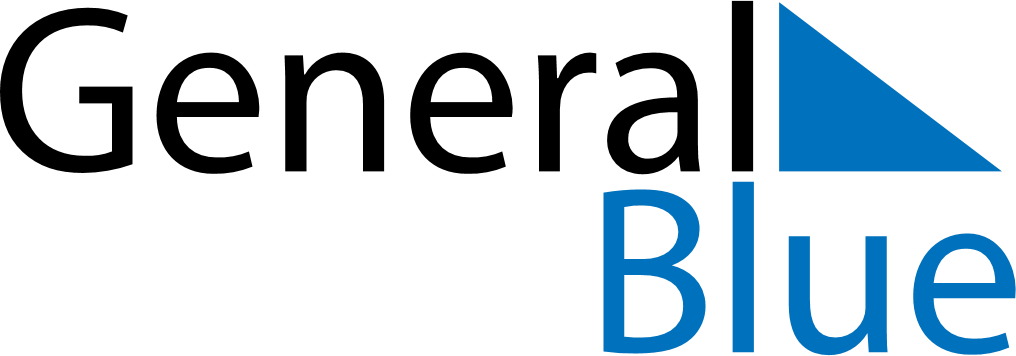 2019 – Q2South Korea  2019 – Q2South Korea  2019 – Q2South Korea  2019 – Q2South Korea  2019 – Q2South Korea  AprilAprilAprilAprilAprilAprilAprilSundayMondayTuesdayWednesdayThursdayFridaySaturday123456789101112131415161718192021222324252627282930MayMayMayMayMayMayMaySundayMondayTuesdayWednesdayThursdayFridaySaturday12345678910111213141516171819202122232425262728293031JuneJuneJuneJuneJuneJuneJuneSundayMondayTuesdayWednesdayThursdayFridaySaturday123456789101112131415161718192021222324252627282930May 5: Children’s DayMay 12: Buddha’s BirthdayJun 6: Memorial Day